Personal Data:

Address : Talkha-Mansoura-EL Diqhlya-Egypt
Mobile : 01102477867
E.Mail : mohamedahmed199497@yahoo.com
                         mohamedahmed199497@gmail.com
Date of birth : 6/9/1994
military stage : finished yet 
stage : graduated 
ـــــــــــــــــــــــــــــــــــــــــــــــــــــــــــــــــــــــــــــــــــــــــــــــــــــــــــــــــــــــــــــــــــــــــــــــــــــــــــــــــــــــــــــــــــــــــــــــــــــــــــــــــــــــــــــــــــــ     
Education:
- Graduated from suez university
- Faculty of fish resources and marine science 
- Aquaculture engineering program & hatching program 
- Graduation grade : GPA  2.79
- Graduation project : pre-pilot design of clams hatchery and culture
ـــــــــــــــــــــــــــــــــــــــــــــــــــــــــــــــــــــــــــــــــــــــــــــــــــــــــــــــــــــــــــــــــــــــــــــــــــــــــــــــــــــــــــــــــــــــــــــــــــــــــــــــــــــــــــــــــــــ
Work Experience: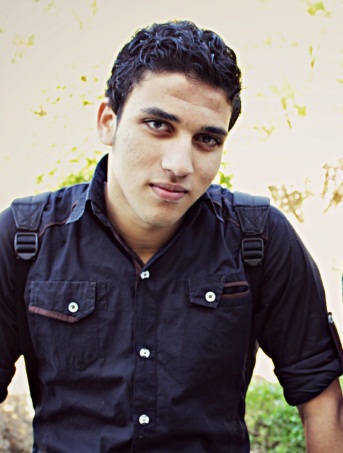  
Courses: 

Skills:
Language skills 
- Arabic : Native language 
- English : Good command of listening & speaking & writing 
Computer skills 
- Very good user of Microsoft office package (Power point, Excel and word)
- Able to use many statistic programs (SAS, SPSS and Microsoft office excel).
- Beginner user of the remote sensing program the ARC map   
ـــــــــــــــــــــــــــــــــــــــــــــــــــــــــــــــــــــــــــــــــــــــــــــــــــــــــــــــــــــــــــــــــــــــــــــــــــــــــــــــــــــــــــــــــــــــــــــــــــــــــــــــــــــــــــــــــــــ
Official visits:
- a visit to national authority for remote sensing & space sciences 
- a visit to Egyptian meteorological authority 
- visits to( farms – hatcheries – research centers  ) during the four years studying in the faculty 
ـــــــــــــــــــــــــــــــــــــــــــــــــــــــــــــــــــــــــــــــــــــــــــــــــــــــــــــــــــــــــــــــــــــــــــــــــــــــــــــــــــــــــــــــــــــــــــــــــــــــــــــــــــــــــــــــــــــ
Sport certificates: 
- third ranked in quintets football at the level of republic in Mansoura 2014/2015 
- third ranked in quintets football at the level of suez university
- first ranked in quintets football at the level of faculty of fish resources and marine sciences 
 - second ranked in quintets football at the level of faculty of fish resources and marine sciences
 the best player at the level of universities republic in kafr  elsheikh university  -
ـــــــــــــــــــــــــــــــــــــــــــــــــــــــــــــــــــــــــــــــــــــــــــــــــــــــــــــــــــــــــــــــــــــــــــــــــــــــــــــــــــــــــــــــــــــــــــــــــــــــــــــــــــــــــــــــــــــ
Personal skills:
- hard worker - committed person - team working skills
- high ability to work efficiently and actively under pressure
- high ability to make relationships and interactions with the others 
- problem solving – social intelligence – flexibility – creativity 
- communication skills – marketing and publicity
ـــــــــــــــــــــــــــــــــــــــــــــــــــــــــــــــــــــــــــــــــــــــــــــــــــــــــــــــــــــــــــــــــــــــــــــــــــــــــــــــــــــــــــــــــــــــــــــــــــــــــــــــــــــــــــــــ
Objectives:

Utilizing & enhancing my skills & qualifications through a big organization which encourage continuous education & development of its employees & through which I can interact & work creatively in a dynamic environment to prove myself as successful person by cooperation with my college & my supervisors.








RoleDurationOrganizationThe supervisor of marine hatchery 
( the largest hatchery in the middle east )14-1-2017    to    20-2-2018The national company  for fisheries and aquaculture ( berkt gheleon ) 
) بركه غليون )The supervisor of the farm20-6-2015    to     25-8-2015Private farm sectorPlaceDateCourse titleMansoura university25-9-2016ICDLMansoura university2-10-2016   to  28-11-2016English course 6 levelsMansoura university1-3-2018Social media marketing by sponsor adsSuez22/12/2015Applied practices for breeding and hatching of nile tilapia in frameworks of ITACA project (improved management and technological innovation in africian tilapia farms and hatcheries)In The College Of Agriculture, Alexandria University and the hatchery kilo 21 and hatchery sharif28/4 2016   to   1/5 2016Modern Techniques in shrimp and marine fishes hatching, with a Visit To The Hatchery Kilo 21 And Hatchery –Sharif.Port said28/3/2016Course In Aquaculture In Port Said Problems And The Role Of Scientificsuez2/12/2015The ( IOI ) future vision of aquacultureIn Egypt